KENNTHEmail: kennth.340594@2freemail.com 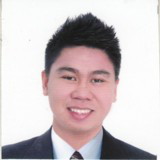 Objectives: To obtain a position in a company that would best fit my qualifications and develop further talents and skills for continuous career improvement.Employment HistoryCompany: Play Innovations Position: Retail Store Associate (Merchandising Supervisor)Address: Global City, Manila, PhilippinesDate: September 2015-February 2017Job Description/Duties and Responsibilities:Responsible to sell and promote merchandise from different point of saleResponsible to ensure that the point of sales exhibits are the right ones, compliance with the strategies determined by the managementResponsible for suggestive sellingResponsible for inventory of merchandising itemManage correctly the raw materials at the point of sales Provide visitors with attention during their stay complying with the authorize scriptsHandle the cash for assigned point of salesResponsible in daily sales and cash reportOfficer in charge of the kiosksPosition: Assistant Restaurant Manager Company:  Foods Corp.Address:  Ortigas, Manila, PhilippinesDate: July 2012-April 2015Job Description/ Duties and Responsibilities:Responsible in checking the quality of the food within the standard set by the companyResponsible for daily inventory of all stocksResponsible of checking of all the equipment Responsible in daily sales and cash reportResponsible in inspecting/assessing and evaluating the quality of newly delivered raw materialsResponsible in approving/rejecting delivered raw materials Responsible in Jollibee Express delivery Responsible in everyday floor controlEducational BackgroundCollegeCourse: Bachelor of Science in Hospitality Management School: Centro Escolar University (Philippines) Year: 2008-2012Special Skills/ InterestGood interpersonal and communication skillsComputer LiterateGood Team PlayerKnowledgeable in Microsoft Excel and Microsoft wordAchievementsGold Food Service Cleanliness ( Audit 2012)Double One Hundred (Cash Audit 2012-2015)Presidential Excellence Award  Highest Award Given to a Branch 2013)Personal InformationBirthdate: July 8 1991Birth Place: Philippines Height: 5’8 ft Weight: 198 lbsSex: MaleCivil Status: SingleNationality: Filipino Reference: available upon request